Лицензия на осуществление образовательной деятельности по виду образования »Дополнительное образование детей и взрослых».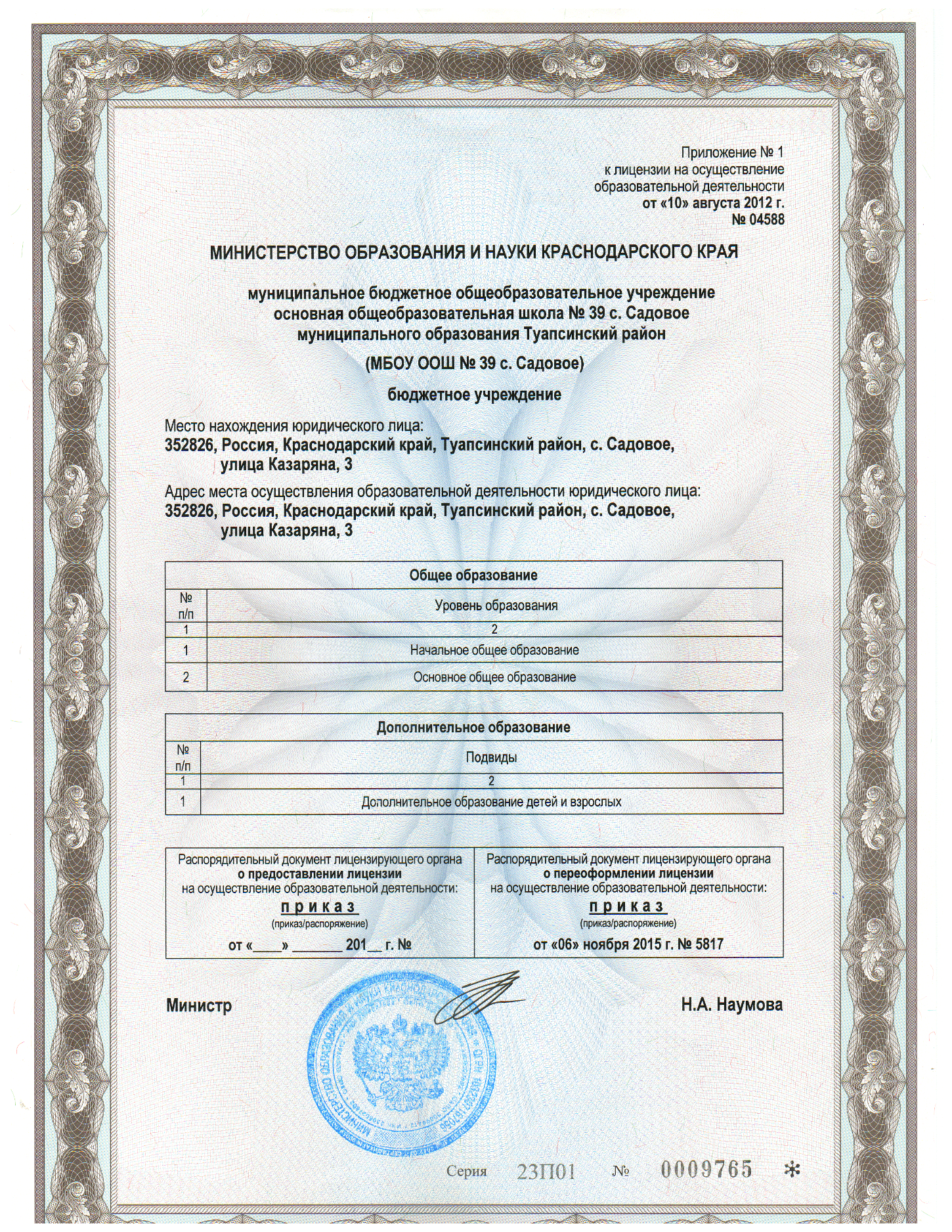 Календарный план спортивно-массовых мероприятий.МУНИЦИПАЛЬНОЕ БЮДЖЕТНОЕ ОБЩЕОБРАЗОВАТЕЛЬНОЕ УЧРЕЖДЕНИЕ ОСНОВНАЯ ОБЩЕОБРАЗОВАТЕЛЬНАЯ ШКОЛА № 39 ИМЕНИ МИХАИЛА МИХАЙЛОВИЧА ШАЛЖИЯНА с. САДОВОЕ      МУНИЦИПАЛЬНОГО ОБРАЗОВАНИЯ ТУАПСИНСКИЙ РАЙОН.дополнительного образования по общеинтеллектуальному направлению«ШАХМАТНЫЙ КРУЖОК»3, 4, 5, 6, 7, 8, 9 классна 2022-2023 учебный годс. Садовое 2022ПОЯСНИТЕЛЬНАЯ ЗАПИСКА  Рабочая программа  курса  «Шахматный кружок» для 1-9 классов составлена на основе следующих нормативно-правовых документов и материалов:- Федеральный Закон «Об образовании в Российской Федерации» (от 29.12. 2012 № 273-ФЗ);- областной закон от 14.11.2013 № 26-ЗС «Об образовании в Ростовской области»;- постановление Главного государственного санитарного врача РФ от 29.12.2010 № 189 «Об утверждении СанПиН 2.4.2.2821-10 «Санитарно-эпидемиологические требования к условиям и организации обучения в общеобразовательных учреждениях»;- примерной основной образовательной программы начального общего образования (одобренной федеральным учебно-методическим объединением по общему образованию, протокол   заседания от 08.04.2015 № 1/15).- плана внеурочной деятельности МБОУ Кавалерской СОШ№3 имени А.П. Дубинца на  2022-2023 учебный год- авторской программы И.Г.Сухина «Шахматы - школе».Данная программа позволяет реализовать идею обучения детей  игре в шахматы. Шахматы это не только игра, доставляющая детям много радости, удовольствия, но и действенное эффективное средство их умственного развития,  формирования внутреннего плана действий - способности действовать в уме. Игра в шахматы развивает наглядно-образное мышление, способствует зарождению логического мышления, воспитывает усидчивость, вдумчивость, целеустремленность.Программа предусматриваетширокое использование занимательного материала, включение в занятия игровых ситуаций, чтение дидактических сказок.Цель программы:Создание условий для личностного и интеллектуального развития учащихся, формирования общей культуры и организации содержательного досуга посредством обучения игре в шахматы.Программа внеурочной деятельности по общеинтеллектуальному направлению “Шахматный кружок” может рассматриваться как одна из ступеней к формированию культуры здоровья и неотъемлемой частью всего воспитательно-образовательного процесса. Основная идея программы заключается в мотивации учащихся на ведение здорового образа жизни, в формировании потребности сохранения физического и психического здоровья как необходимого условия социального благополучия и успешности человека.Задачи:- создание условий для формирования и развития ключевых компетенций  учащихся (коммуникативных, интеллектуальных, социальных);- формирование универсальных способов мыследеятельности (абстрактно-логического мышления, памяти, внимания, творческого  воображения, умения производить логические операции).   -  воспитывать потребность в здоровом образе жизни.На изучение шахмат в 1-9 классах отводится 34 часа(1 час в неделю).В процессе обучения и воспитания собственных установок, потребностей в значимой мотивации на соблюдение норм и правил здорового образа жизни, культуры здоровья у обучающихся формируются познавательные, личностные, регулятивные, коммуникативные универсальные учебные действия.Основная образовательная программа учреждения предусматривает достижение следующих результатов образования:личностные результаты – готовность и способность учащихся к саморазвитию, сформированность мотивации к учению и познанию, ценностно-смысловые установки выпускников, отражающие их индивидуально-личностные позиции, социальные компетентности, личностные качества; сформированность основ российской, гражданской идентичности;метапредметные результаты – освоенные учащимися универсальные учебные действия (познавательные, регулятивные и коммуникативные);предметные результаты – освоенный учащимися в ходе изучения учебных предметов опыт специфической для каждой предметной области деятельности по получению нового знания, его преобразованию и применению, а также система основополагающих элементов научного знания, лежащая в основе современной научной картины мира.Личностными результатами программы внеурочной деятельности по общеинтеллектуальному направлению “Шахматы” является формирование следующих умений:Определять и высказывать простые и общие для всех людей правила поведения при сотрудничестве (этические нормы);В предложенных педагогом ситуациях общения и сотрудничества, опираясь на общие для всех простые правила поведения, делать выбор, при поддержке других участников группы и педагога, как поступить.Метапредметными результатами программы внеурочной деятельности по общеинтеллектуальному направлению “шахматы” – является формирование следующих универсальных учебных действий (УУД):1. Регулятивные УУД:Определять и формулировать цель деятельности на занятии с помощью учителя, а далее самостоятельно.Проговаривать последовательность действий.Учить высказывать своё предположение (версию) на основе данного задания, учить работать по предложенному учителем плану, а в дальнейшем уметь самостоятельно планировать свою деятельность.Средством формирования этих действий служит технология проблемного диалога на этапе изучения нового материала.Учиться совместно с учителем и другими воспитанниками давать эмоциональную оценку деятельности на занятии.Средством формирования этих действий служит технология оценивания образовательных достижений (учебных успехов).2. Познавательные УУД:Добывать новые знания: находить ответы на вопросы, используя разные источники информации, свой жизненный опыт и информацию, полученную на занятии.Перерабатывать полученную информацию: делать выводы в результате совместной работы всей команды.Средством формирования этих действий служит учебный материал и задания.3. Коммуникативные УУД:Умение донести свою позицию до других: оформлять свою мысль. Слушать и понимать речь других.Совместно договариваться о правилах общения и поведения в игре и следовать им.Рост личностного, интеллектуального и социального развития ребёнка, развитие коммуникативных способностей, инициативности, толерантности, самостоятельности.Приобретение теоретических знаний и практических навыков шахматной игре.Освоение новых видов деятельности (дидактические игры и задания, игровые упражнения, соревнования).ПЛАНИРУЕМЫЕ РЕЗУЛЬТАТЫ ОСВОЕНИЯ КУРСА «ШАХМАТНЫЙ КРУЖОК», 1 ГОД ОБУЧЕНИЯУченики научатся: шахматные термины: белое и черное поле, горизонталь, вертикаль, диагональ, центр, партнеры, партия; начальное положение (начальная позиция), белые, черные, ход, взятие, стоять под боем, взятие на проходе, рокировка (длинная и короткая); шах, мат, пат, ничья; названия шахматных фигур: ладья, слон, ферзь, конь, пешка, король, правила хода и взятия каждой фигуры.Ученики получат возможность научиться:         ориентироваться на шахматной доске;         играть каждой фигурой в отдельности и в совокупности с другими фигурами без нарушения правил шахматного кодекса;         правильно размещать доску между партнерами и правильно расставлять начальную позицию;         различать горизонталь, вертикаль и диагональ;         рокировать;         объявлять шах, мат;         решать элементарные задачи на мат в один ход.СОДЕРЖАНИЕ  КУРСА «ШАХМАТНЫЙ КРУЖОК», 1 ГОД ОБУЧЕНИЯ.Учебный курс включает шесть разделов: «Шахматная доска», «Шахматные фигуры», «Начальная расстановка фигур», «Ходы и взятие фигур», «Цель шахматной партии», «Игра всеми фигурами из начального положения». На каждом из занятий прорабатывается элементарный шахматный материал с углубленным изучением отдельных тем. Основной упор на занятиях делается на детальном изучении силы и слабости каждой шахматной фигуры, ее игровых возможностей. В программе предусмотрено, чтобы уже на первом этапе обучения дети могли сами оценивать сравнительную силу шахматных фигур, делать выводы о том,  что ладья, к примеру, сильнее коня, а ферзь сильнее ладьи.I. Шахматная доска.    Первое знакомство с шахматным королевством. Шахматная доска. Белые и черные поля. Горизонталь, вертикаль, диагональ. Центр шахматной доски.Дидактические игры и игровые задания.«Горизонталь». Двое играющих по очереди заполняют одну из горизонтальных линий шахматной доски кубиками (фишками, пешками и т.п.)«Вертикаль». То же самое, но заполняется одна из вертикальных линий шахматной доски.«Диагональ». То же самое, но заполняется она из диагоналей шахматной доски.II. Шахматные фигуры.    Белые фигуры. Черные фигуры. Ладья, слон, ферзь, конь, пешка, король. Сравнительная сила фигур. Ценность шахматных фигур (К, С = 3, Л = 5, Ф = 9).Дидактические игры и игровые задания.«Волшебный мешочек». В непрозрачном мешочке по очереди прячутся все шахматные фигуры, каждый из учеников пытается на ощупь определить, какая фигура спрятана.«Угадай-ка». Педагог словесно описывает одну из фигур, дети должны догадаться, что это за фигура.«Секретная фигура». Все фигуры стоят на столе в ряд, дети по очереди называют все шахматные фигуры кроме секретной, которая выбирается заранее; вместо названия этой фигуры надо сказать: «Секрет».«Угадай». Педагог загадывает про себя одну из фигур, а дети пытаются угадать, какая фигура загадана.«Что общего?». Педагог берет две шахматные фигуры, и дети говорят, чем похожи друг на друга фигуры, чем отличаются (цвет, форма).«Большая и маленькая». Педагог ставит на стол шесть разных фигур. Дети по одному выходят и называют самую высокую фигуру и ставят ее в сторону. Вскоре все фигуры расставлены по росту.«Кто сильнее?». Педагог показывает детям две фигуры и спрашивает: «Какая фигура сильнее? На сколько очков?».«Обе армии равны». Педагог ставит на столе от одной до пяти фигур и просит ребят расположить на своих досках другие наборы фигур так, чтобы суммы очков в армиях учителя и ученика были равны.III. Начальная расстановка фигур.    Начальное положение (начальная позиция). Расположение каждой из фигур в начальном положении; правило «Каждый ферзь любит свой цвет». Связь между горизонталями, вертикалями, диагоналями и начальной расстановкой фигур.Дидактические игры и игровые задания.«Мешочек». Ученики по одной вынимают из мешочка шахматные фигуры и постепенно расставляют начальную позицию.«Да или нет?». Педагог берет две шахматные фигуры, а дети отвечают, стоят ли эти фигуры рядом в начальном положении.«Не зевай!». Педагог говорит какую-либо фразу о начальном положении, например: «Ладья стоит в углу», и бросает кому-либо из учеников мяч; если утверждение верно, то мяч следует поймать.IV. Ходы и взятие фигур. (основная тема учебного курса)    Правила хода и взятия каждой из фигур. Игра «на уничтожение. Белопольные и чернопольные слоны, одноцветные и разноцветные слоны. Качество. Легкие и тяжелые фигуры. Ладейные, коневые, слоновые, ферзевые и королевские пешки. Взятие на проходе. Превращение пешки.Дидактические игры и игровые задания.«Игра на уничтожение» – важнейшая игра курса. Именно здесь все плюсы шахмат начинают «работать» на ученика – формируется внутренний план действий, аналитико-синтетическая функция мышления и др. Педагог играет с учениками ограниченным числом фигур (чаще всего фигура против фигуры); выигрывает тот, кто побьет все фигуры противника.«Один в поле воин». Белая фигура должна побить все черные фигуры, расположенные на шахматной доске, уничтожая каждым ходом по фигуре (черные фигуры считаются заколдованными, недвижимыми).«Лабиринт». Белая фигура должна достичь определенной клетки шахматной доски,не становясь на «заминированные» поля и не перепрыгивая их.«Перехитри часовых». Белая фигура должна достичь определенной клетки шахматной доски, не становясь на «заминированные» поля и на поля, находящиеся под ударом черных фигур.«Сними часовых». Белая фигура должна побить все черные фигуры; избирается такоймаршрут передвижения по шахматной доске, чтобы ни разу не оказаться под боем черных фигур.«Кратчайший путь». За минимальное число ходов белая фигура должна достичь определенной клетки шахматной доски.«Захват контрольного поля». Игра фигурой против фигуры ведется не на уничтожение, а с целью установить свою фигуру на определенное поле. При этом запрещается ставить фигуры на поля, находящиеся под ударом фигуры противника.«Защита контрольного поля». Эта игра подобна предыдущей, но при точной игре обеих сторон не имеет победителя.«Атака неприятельской фигуры». Белая фигура должна за один ход напасть на черную фигуру, но так, чтобы не оказаться под боем.«Двойной удар». Белой фигурой надо напасть одновременно на две черные фигуры, но так, чтобы не оказаться под боем.«Взятие». Из нескольких возможных взятий надо выбрать лучшее – побить незащищенную фигуру.«Защита». Нужно одной белой фигурой защитить другую, стоящую под боем.V. Цель шахматной партии.     Шах. Понятие о шахе. Защита от шаха. Мат – цель шахматной партии. Матование одинокого короля. Задачи на мат в один ход. Пат. Ничья. Пат и другие случаи ничьей. Мат в один ход. Длинная и короткая рокировка и ее правила.Дидактические игры и игровые задания.«Шах или не шах». Приводится ряд позиций, в которых ученики должны определить: стоит ли король под шахом или нет.«Объяви шах». Требуется объявить шах неприятельскому королю.«Пять шахов». Каждой из пяти белых фигур нужно объявить шах черному королю.«Защита от шаха». Белый король должен защититься от шаха.«Мат или не мат». Приводится ряд позиций, в которых ученики должны определить: дан ли мат черному королю.    «Мат в один ход». Требуется объявить мат неприятельскому королю в один ход.«Рокировка». Приводится ряд позиций, в которых ученики должны определить: можно рокировать или нет.VI. Игра всеми фигурами из начального положения.    Шахматная партия. Начало шахматной партии. Представления о том, как начинать шахматную партию. Короткие шахматные партии.Дидактические игры и игровые задания.«Два хода». Для того чтобы ученик научился создавать и реализовывать угрозы, он играет с педагогом следующим образом: на каждый ход педагога ученик отвечает двумя своими ходами подряд. КАЛЕНДАРНО-ТЕМАТИЧЕСКОЕ ПЛАНИРОВАНИЕ ПРОГРАММНОГО МАТЕРИАЛА.1год обученияРАССМОТРЕНОНа заседании МО классных руководителейРуководитель МО Ересько Х.Д. Протокол №1от "30" августа  2022 г.РАБОЧАЯ ПРОГРАММАУТВЕРЖДЕНОДиректор______Н.И. ПоляковаПриказ №59от "31" августа  2022 г.№ п/пДатаДатаДатаТема занятияКраткое содержание занятияКраткое содержание занятияI. Шахматная доска.    4 ч.I. Шахматная доска.    4 ч.I. Шахматная доска.    4 ч.I. Шахматная доска.    4 ч.I. Шахматная доска.    4 ч.I. Шахматная доска.    4 ч.I. Шахматная доска.    4 ч.планфактфакт1.03.09Первое знакомство с шахматным королевством. Шахматная доска.Первое знакомство с шахматным королевством. Шахматная доска.   Чтение-инсценировка дидактической сказки «Удивительные приключения шахматной доски».Знакомство с шахматной доской. Белые и черные поля. Чередование белых и черных полей на шахматной доске. Шахматная доска и шахматные поля имеют квадратную форму.   Чтение-инсценировка дидактической сказки «Котята-хвастунишки».2.10.09Линии на шахматной доске. Горизонтали и вертикали.Линии на шахматной доске. Горизонтали и вертикали.   Расположение доски между партнерами. Горизонтальная линия. Количество полей в горизонтали. Количество горизонталей на доске. Вертикальная линия. Количество полей в вертикали. Количество вертикалей на доске. Чередование черных и белых полей в горизонтали и вертикали.   Дидактические задания и игры «Горизонталь», «Вертикаль».3.17.09Линии на шахматной доске. Диагонали.Линии на шахматной доске. Диагонали.   Диагональ. Отличие диагонали от горизонтали и вертикали. Количество полей в диагонали. Большая белая и большая черная диагонали. Короткие диагонали.Чтение-инсценировка дидактической сказки из книги И.Г.Сухина «Приключения в шахматной стране» (с.132-135).Дидактические задания и игры «Диагональ».4.24.09Центр шахматной доски.Центр шахматной доски.   Центр. Форма центра. Количество полей в центре. Расположение черных и белых полей в центре доски.II. Шахматные фигуры.     2 ч.II. Шахматные фигуры.     2 ч.II. Шахматные фигуры.     2 ч.II. Шахматные фигуры.     2 ч.II. Шахматные фигуры.     2 ч.501.10Шахматные фигуры.Шахматные фигуры.   Белые и черные фигуры. Ладья, слон, ферзь, конь, пешка, король.   Дидактические задания и игры «Волшебный мешочек», «Угадай-ка», «Секретная фигура», «Что общего», «Большая и маленькая».   Просмотр диафильма «Приключения в Шахматной стране. Первый шаг в мир шахмат».608.10Сравнительная сила фигур.Сравнительная сила фигур.   Сравнительная сила шахматных фигур. Ценность шахматных фигур (К, С = 3, Л = 5, Ф = 9).   Дидактические задания и игры «Кто сильнее?», «Обе армии равны».III. Начальная расстановка фигур.     1 ч.III. Начальная расстановка фигур.     1 ч.III. Начальная расстановка фигур.     1 ч.III. Начальная расстановка фигур.     1 ч.III. Начальная расстановка фигур.     1 ч.715.10Начальная позиция.Начальная позиция.   Расстановка фигур перед шахматной партией. Правило: «Каждый ферзь любит свой цвет». Связь между горизонталями, вертикалями, диагоналями и начальным положением фигур.   Дидактические задания и игры «Мешочек», «Да или нет», «Мяч».   Просмотр диафильма «Книга шахматной мудрости. Второй шаг в мир шахмат».IV. Ходы и взятие фигур.     17 ч.IV. Ходы и взятие фигур.     17 ч.IV. Ходы и взятие фигур.     17 ч.IV. Ходы и взятие фигур.     17 ч.IV. Ходы и взятие фигур.     17 ч.IV. Ходы и взятие фигур.     17 ч.IV. Ходы и взятие фигур.     17 ч.822.1022.10Ладья.   Место ладьи в начальном положении. Ход ладьи. Взятие.   Дидактические игры и задания «Лабиринт», «Перехитри часовых», «Один в поле воин», «Кратчайший путь».   Место ладьи в начальном положении. Ход ладьи. Взятие.   Дидактические игры и задания «Лабиринт», «Перехитри часовых», «Один в поле воин», «Кратчайший путь».929.1029.10Ладья.   Дидактические игры «Захват контрольного поля», «Защита контрольного поля», «Игра на уничтожение» (ладья против ладьи, две ладьи против двух), «Ограничение подвижности» (разновидность игры на уничтожение, но с «заминированными» полями).   Дидактические игры «Захват контрольного поля», «Защита контрольного поля», «Игра на уничтожение» (ладья против ладьи, две ладьи против двух), «Ограничение подвижности» (разновидность игры на уничтожение, но с «заминированными» полями).1012.1112.11Слон.   Место слона в начальном положении. Ход слона. Взятие. Белопольные и чернопольные слоны. Разноцветные и одноцветные слоны. Качество. Легкая и тяжелая фигура.   Дидактические задания «Лабиринт», «Перехитри часовых», «Один в поле воин», «Кратчайший путь».   Место слона в начальном положении. Ход слона. Взятие. Белопольные и чернопольные слоны. Разноцветные и одноцветные слоны. Качество. Легкая и тяжелая фигура.   Дидактические задания «Лабиринт», «Перехитри часовых», «Один в поле воин», «Кратчайший путь».1119.1119.11Слон.   Дидактические игры «Захват контрольного поля», «Защита контрольного поля», «Игра на уничтожение» (слон против слона, два слона против двух), «Ограничение подвижности».   Дидактические игры «Захват контрольного поля», «Защита контрольного поля», «Игра на уничтожение» (слон против слона, два слона против двух), «Ограничение подвижности».1226.1126.11Ладья против слона.   Термин «стоять под боем».Дидактические задания «Перехитри часовых», «Сними часовых», «Атака неприятельской фигуры», «Двойной удар», «Взятие», «Защита», «Выиграй фигуру».   Дидактические игры «Захват контрольного поля», «Защита контрольного поля», «Игра на уничтожение» (ладья против слона, две ладьи против слона, ладья против двух слонов, две ладьи против двух слонов, сложные положения), «Ограничение подвижности».   Термин «стоять под боем».Дидактические задания «Перехитри часовых», «Сними часовых», «Атака неприятельской фигуры», «Двойной удар», «Взятие», «Защита», «Выиграй фигуру».   Дидактические игры «Захват контрольного поля», «Защита контрольного поля», «Игра на уничтожение» (ладья против слона, две ладьи против слона, ладья против двух слонов, две ладьи против двух слонов, сложные положения), «Ограничение подвижности».1303.1203.12Ферзь.   Место ферзя в начальном положении. Ход ферзя. Взятие. Ферзь – тяжелая фигура.   Дидактические задания «Лабиринт», «Перехитри часовых», «Один в поле воин», «Кратчайший путь». Просмотр диафильма «Волшебные шахматные фигуры. Третий шаг в мир шахмат».   Место ферзя в начальном положении. Ход ферзя. Взятие. Ферзь – тяжелая фигура.   Дидактические задания «Лабиринт», «Перехитри часовых», «Один в поле воин», «Кратчайший путь». Просмотр диафильма «Волшебные шахматные фигуры. Третий шаг в мир шахмат».1410.1210.12Ферзь.   Дидактические игры «Захват контрольного поля», «Защита контрольного поля», «Игра на уничтожение» (ферзь против ферзя), «Ограничение подвижности».   Дидактические игры «Захват контрольного поля», «Защита контрольного поля», «Игра на уничтожение» (ферзь против ферзя), «Ограничение подвижности».1517.1217.12Ферзь против ладьи и слона.   Дидактические задания «Перехитри часовых», «Сними часовых», «Атака неприятельской фигуры», «Двойной удар», «Взятие», «Выиграй фигуру».   Дидактические игры «Захват контрольного поля», «Защита контрольного поля», «Игра на уничтожение» (ферзь против ладьи, ферзь против слона, более сложные положения), «Ограничение подвижности».   Дидактические задания «Перехитри часовых», «Сними часовых», «Атака неприятельской фигуры», «Двойной удар», «Взятие», «Выиграй фигуру».   Дидактические игры «Захват контрольного поля», «Защита контрольного поля», «Игра на уничтожение» (ферзь против ладьи, ферзь против слона, более сложные положения), «Ограничение подвижности».1624.1224.12Конь.   Место коня в начальном положении. Ход коня. Взятие. Конь – легкая фигура.   Дидактические задания «Лабиринт», «Перехитри часовых», «Один в поле воин», «Кратчайший путь».   Место коня в начальном положении. Ход коня. Взятие. Конь – легкая фигура.   Дидактические задания «Лабиринт», «Перехитри часовых», «Один в поле воин», «Кратчайший путь».1708.0108.01Конь   Дидактические игры «Захват контрольного поля», «Защита контрольного поля», «Игра на уничтожение» (конь против коня, два коня против одного, один конь против двух, два коня против двух), «Ограничение подвижности».   Дидактические игры «Захват контрольного поля», «Защита контрольного поля», «Игра на уничтожение» (конь против коня, два коня против одного, один конь против двух, два коня против двух), «Ограничение подвижности».1815.0115.01Конь против ферзя, ладьи, слона.Дидактические задания «Перехитри часовых», «Сними часовых», «Атака неприятельской фигуры», «Двойной удар», «Взятие», «Защита», «Выиграй фигуру».   Дидактические игры «Захват контрольного поля», «Защита контрольного поля», «Игра на уничтожение» (конь против ладьи, конь против слона, конь против ферзя, более сложные положения), «Ограничение подвижности».Дидактические задания «Перехитри часовых», «Сними часовых», «Атака неприятельской фигуры», «Двойной удар», «Взятие», «Защита», «Выиграй фигуру».   Дидактические игры «Захват контрольного поля», «Защита контрольного поля», «Игра на уничтожение» (конь против ладьи, конь против слона, конь против ферзя, более сложные положения), «Ограничение подвижности».1922.0122.01Пешка.   Место пешек в начальном положении. Ладейные, коневые, слоновые, ферзевые, королевские пешки. Ход пешки. Взятие. Взятие на проходе. Превращение пешки.   Дидактические задания «Лабиринт», «Один в поле воин».   Место пешек в начальном положении. Ладейные, коневые, слоновые, ферзевые, королевские пешки. Ход пешки. Взятие. Взятие на проходе. Превращение пешки.   Дидактические задания «Лабиринт», «Один в поле воин».2029.0129.01Пешка.   Дидактические игры «Игра на уничтожение» (пешка против пешки, две пешки против одной, одна пешка против двух, две пешки против двух, многопешечные положения), «Ограничение подвижности».   Дидактические игры «Игра на уничтожение» (пешка против пешки, две пешки против одной, одна пешка против двух, две пешки против двух, многопешечные положения), «Ограничение подвижности».2105.0205.02Пешка против ферзя, ладьи, коня, слона   Дидактические задания «Перехитри часовых», «Атака неприятельской фигуры», «Двойной удар», «Взятие», «Защита», «Выиграй фигуру».   Дидактические игры «Игра на уничтожение» (пешка против ладьи, пешка против слона, пешка против коня, пешка против ферзя, более сложные положения), «Ограничение подвижности.   Дидактические задания «Перехитри часовых», «Атака неприятельской фигуры», «Двойной удар», «Взятие», «Защита», «Выиграй фигуру».   Дидактические игры «Игра на уничтожение» (пешка против ладьи, пешка против слона, пешка против коня, пешка против ферзя, более сложные положения), «Ограничение подвижности.2212.0212.02Король.   Место короля в начальном положении. Ход короля. Взятие. Короля не бьют, но и под бой его ставить нельзя.   Дидактические задания «Лабиринт», «Перехитри часовых», «Один в поле воин», «Кратчайший путь».   Дидактическая игра «Игра на уничтожение» (король против короля).Чтение-инсценировка сказки «Лена, Оля и Баба-Яга»   Место короля в начальном положении. Ход короля. Взятие. Короля не бьют, но и под бой его ставить нельзя.   Дидактические задания «Лабиринт», «Перехитри часовых», «Один в поле воин», «Кратчайший путь».   Дидактическая игра «Игра на уничтожение» (король против короля).Чтение-инсценировка сказки «Лена, Оля и Баба-Яга»2319.0219.02Король против других фигур.   Дидактические задания «Перехитри часовых», «Сними часовых», «Атака неприятельской фигуры», «Двойной удар», «Взятие».   Дидактические игры «Захват контрольного поля», «Защита контрольного поля», «Игра на уничтожение» (король против ладьи, король против слона, король против коня, король против ферзя, король против пешки), «Ограничение подвижности».   Дидактические задания «Перехитри часовых», «Сними часовых», «Атака неприятельской фигуры», «Двойной удар», «Взятие».   Дидактические игры «Захват контрольного поля», «Защита контрольного поля», «Игра на уничтожение» (король против ладьи, король против слона, король против коня, король против ферзя, король против пешки), «Ограничение подвижности».V. Цель шахматной партии.     6 ч.V. Цель шахматной партии.     6 ч.V. Цель шахматной партии.     6 ч.V. Цель шахматной партии.     6 ч.V. Цель шахматной партии.     6 ч.V. Цель шахматной партии.     6 ч.2426.0226.02Шах.   Шах – угроза королю. Шах ферзем, ладьей, слоном, конем, пешкой. Защита от шаха (3 способа).   Дидактические задания «Шах или не шах», «Дай шах», «Пять шахов», «Защита от шаха».    Шах – угроза королю. Шах ферзем, ладьей, слоном, конем, пешкой. Защита от шаха (3 способа).   Дидактические задания «Шах или не шах», «Дай шах», «Пять шахов», «Защита от шаха». 2505.0305.03Шах.Открытый (вскрытый) шах. Двойной шах.   Дидактические задания «Дай открытый шах», «Дай двойной шах»; игра фигурами из начального положения до первого шаха.Открытый (вскрытый) шах. Двойной шах.   Дидактические задания «Дай открытый шах», «Дай двойной шах»; игра фигурами из начального положения до первого шаха.2612.0312.03Мат.   Мат – цель игры. Мат ферзем, ладьей, слоном, пешкой.   Мат в один ход. Мат в один ход ферзем, ладьей, слоном, конем, пешкой (простые примеры).   Дидактические задания «Мат или не мат», «Мат в один ход».   Мат – цель игры. Мат ферзем, ладьей, слоном, пешкой.   Мат в один ход. Мат в один ход ферзем, ладьей, слоном, конем, пешкой (простые примеры).   Дидактические задания «Мат или не мат», «Мат в один ход».2719.0319.03Мат.Мат в один ход: сложные примеры с большим числом фигур.   Дидактическое задание «Дай мат в один ход».Мат в один ход: сложные примеры с большим числом фигур.   Дидактическое задание «Дай мат в один ход».2826.0326.03Ничья. Пат.   Пат. Отличие пата от мата. Варианты ничьей. Примеры патовых ситуаций.   Дидактическое задание «Пат или не пат», «Пат или мат.   Пат. Отличие пата от мата. Варианты ничьей. Примеры патовых ситуаций.   Дидактическое задание «Пат или не пат», «Пат или мат.2902.0402.04Рокировка.   Длинная и короткая рокировка. Правила рокировки.   Дидактическое задание «Рокировка».   Длинная и короткая рокировка. Правила рокировки.   Дидактическое задание «Рокировка».VI. Игра всеми фигурами из начального положения.     2 ч.VI. Игра всеми фигурами из начального положения.     2 ч.VI. Игра всеми фигурами из начального положения.     2 ч.VI. Игра всеми фигурами из начального положения.     2 ч.VI. Игра всеми фигурами из начального положения.     2 ч.VI. Игра всеми фигурами из начального положения.     2 ч.3009.0409.04Шахматная партия.   Игра всеми фигурами из начального положения (без пояснения о том, как лучше начинать шахматную партию).   Дидактическая игра «Два хода».   Игра всеми фигурами из начального положения (без пояснения о том, как лучше начинать шахматную партию).   Дидактическая игра «Два хода».3116.0416.04Шахматная партия.Самые общие рекомендации о принципах разыгрывания дебюта. Игра всеми фигурами из начального положения.   Демонстрация коротких партий. Игра всеми фигурами из начального положения.Самые общие рекомендации о принципах разыгрывания дебюта. Игра всеми фигурами из начального положения.   Демонстрация коротких партий. Игра всеми фигурами из начального положения.VII. Обобщение.     3 ч.VII. Обобщение.     3 ч.VII. Обобщение.     3 ч.VII. Обобщение.     3 ч.VII. Обобщение.     3 ч.VII. Обобщение.     3 ч.VII. Обобщение.     3 ч.3223.0423.04Повторение материала.Повторение основных вопросов курсаПовторение основных вопросов курса3330.0430.04Повторение материала. Повторение основных вопросов курса. Повторение основных вопросов курса.3414.0514.05Итоговое занятие. Повторение основных вопросов курса. Повторение основных вопросов курса.3521.0521.05Итоговое занятие. Повторение основных вопросов курса. Повторение основных вопросов курса.